REQUERIMENTO - 12EQUIVALÊNCIA DE DISCIPLINAPROCESSO/PROTOCOLO:_______________________.    RECEBIDO POR:____________.  DATA:___/___/_____.Vem requerer equivalência da(s) disciplina(s) cursada(s) com aprovação no curso de ________________________________no____ período Letivo de ________ da Universidade/Faculdade ______________________________________para o curso de _________________________________ da UESB, de acordo com o quadro abaixo:
NORMATIZAÇÃO: UESB, Resolução CONSEPE37/2009. * Documentos a serem anexados pelo Requerente:- Histórico Escolar da disciplina solicitada;________________________________- BA, ____ de __________________________de ___________.Assinatura do (a) Requerente: ________________________________________________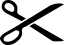 Tipo de Solicitação: Equivalência de DisciplinaNome do requerenteNome do requerenteNome do requerenteNome do requerenteNome do requerenteNome do requerenteMatrícula nº   |    |    |    |    |    |    |    |    |Endereço (Avenida, Rua, Praça, etc.):Endereço (Avenida, Rua, Praça, etc.):Endereço (Avenida, Rua, Praça, etc.):Nº:Nº:Bairro:Bairro:Cidade:Telefone:e-mail: (Obrigatório para notificações)e-mail: (Obrigatório para notificações)Curso atual na UESB:Curso atual na UESB:Curso atual na UESB:NºDisciplina Cursada com aprovaçãoCHNotaDisciplina que solicita equivalência CHCódigo 010203040506070809101112Nome do requerenteNome do requerenteDepartamento:Departamento:Matrícula nº   |    |    |    |    |    |    |    |    |Assinatura do funcionárioData: _____/______/_____Data: _____/______/_____Protocolo:Protocolo: